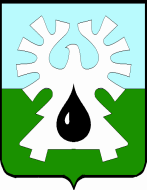 ГОРОДСКОЙ ОКРУГ УРАЙХАНТЫ-МАНСИЙСКИЙ АВТОНОМНЫЙ ОКРУГ - ЮГРА         ДУМА ГОРОДА УРАЙ           РЕШЕНИЕот  22 сентября 2022 года                                                                               № 95О внесении изменений в структуру администрации города Урай  Рассмотрев представленный исполняющим обязанности главы города Урай проект решения Думы города Урай «О внесении изменений в структуру администрации города Урай», в соответствии с частью 8 статьи 37 Федерального закона от 06.10.2003 № 131-ФЗ «Об общих принципах местного самоуправления в Российской Федерации», пунктом 4 статьи 26 устава города Урай, Дума города Урай решила:1. Внести в приложение к решению Думы города Урай от 24.01.2022 №1 «О структуре администрации города Урай»  следующие изменения:1) слова «Управление образования и молодежной политики» заменить словами «Управление образования»;2) слова «Отдел опеки и попечительства» исключить.2. Решение Думы города Урай вступает в силу с 01.10.2022, за исключением подпункта 2 пункта 1, вступающего в силу с 01.01.2023.3. Опубликовать настоящее решение в газете «Знамя».Председатель Думы города Урай                 Исполняющий обязанности главы города Урай_______________А.В. Величко_______________А.Ю. Ашихмин23 сентября 2022  года